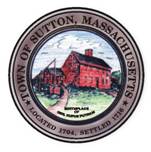       TOWN OF SUTTONBOARD OF ASSESSORS 4 UXBRIDGE ROADSUTTON, MA  01590-1702  508-865-8722Meeting Minutes – March 20, 2018Present: Chairman Robert Nunnemacher	  Board Member RJ NicholsMeeting called to order at 6:30 p.m.1.         Acceptance of MinutesMotion made by Chairman to accept minutes of March 6, 2018 meeting.  Unanimously approved by The Board.2.         Old & New Business3.         Decisions & Actions TakenThe Board signed twenty-eight (28) Motor Vehicle Abatements from March 13The Board signed twenty-one (21) Motor Vehicle AbatementsThe Board reviewed Real Estate AbatementsThe Board assisted the public at the counter.The Board of Assessors adjourned its meeting of Tuesday, March 20, 2018 at or about 8:30 p.m. 	       Respectfully Submitted,Linda Hicks, Secretary 